同好会だより6月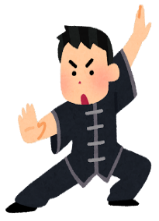 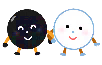 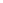 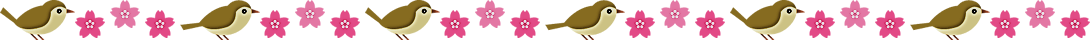 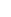 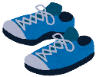 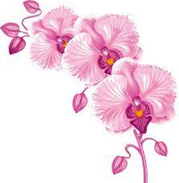 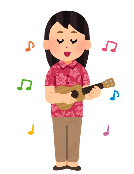 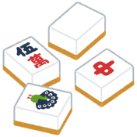 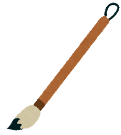 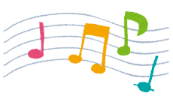 